The Basics of Supply: Guided NotesSupply refers to:The Law of Supply:Why are price and quantity supplied positively (directly) related?  Supply Curve 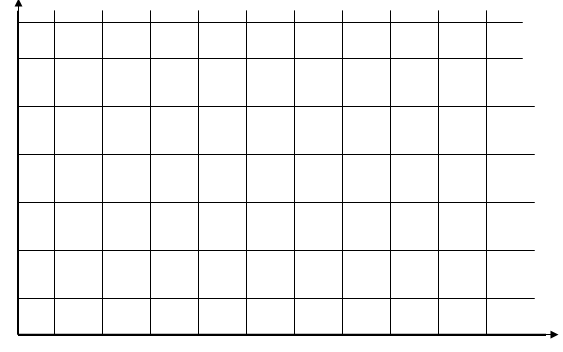 Movement Along a Supply Curve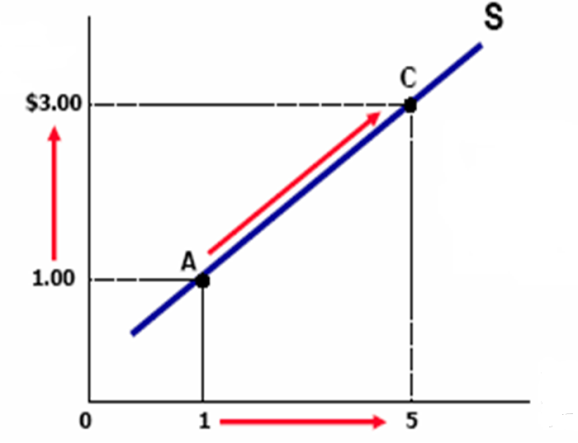 Determinants of Supply:  Factors That Can Shift the Supply Curve Are Changes in:The Basics of Supply: Guided Notes  (continued)Practice Problems:1.  What would happen to the supply of pizza if more businesses enter the pizza market? Determinant? Increase or decrease in supply?  2. What would happen to the supply of Nike shoes if there is an increase in the cost of rubber?Determinant?Increase or decrease in supply?  3. A new technology is invented that allows factories to produce energy drinks more efficiently.Determinant?Increase or decrease in supply?  A company that makes video games pays their workers the minimum wage. The government passes a law that increases the minimum wage businesses can pay workers.   Determinant?Increase or decrease in supply?  5. A computer company finds out a competitor is planning to sell a new and improved type of computer.Determinant?Increase or decrease in supply?  Movement Along a Supply Curve Means…A Shift of the Supply Curve Means….The Basics of Supply: Guided Notes (continued)Putting the Story and the Picture Together Original Prices 					New PricesQuantity supplied of pizza per week (by millions)Price of pizza9$3.0014$6.0019$9.0025$12.0030$15.00---$0.00Quantity supplied of pizza per week (by millions)Price of pizza15$3.0020$6.0025$9.0030$12.0035$15.00---$0.00